H L Á Š E N Í   M Í S T N Í H O   R O Z H L A S U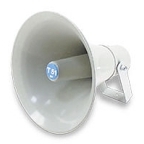 PONDĚLÍ – 6.8.2018Milí spoluobčané.Přejeme vám příjemné dopoledne.Poslechněte si naše hlášení.Cestovní kancelář Za Sluncem pod záštitou Olomouckého kraje pořádá výlet pro Přáslavské seniory starší 60 let PLAVBU VYHLÍDKOVOU LODI PŘEROVEM SPOJENOU S PROHLÍDKOU PŘEROVSKÉHO MUZEA. Akce se koná ve čtvrtek 30. srpna a cena je 200,- Kč. Přihlášky přijímá paní Zimmerová v obecní knihovně v době půjčování knih od pondělí 6. srpna v době od 17.00 do 19.00 hodin.OBECNÍ KNIHOVNA bude opět v provozu od v pondělí 6. srpna v době od 17.00 do 19.00 hodin.Zpráva pro nájemníky bytových domů na sídlišti:V průběhu měsíce srpna a září bude probíhat u všech plynových kotlů v majetku obce povinná roční servisní prohlídka. Prosíme všechny nájemníky, kterých se to týká, aby sledovali nástěnku ve svém vchodě, kde bude vyvěšen konkrétní termín a čas prohlídky. Servis bude probíhat od 10.00 do 19.30 hodin a provádět jej bude pan Jiří Kocman z Přáslavic. V případě zájmu o jiný termín nebo čas prohlídky volejte na tel. č.: 603 278 169. Prosíme o vstřícnost a dodržení termínů, aby do začátku topné sezóny měli všichni nájemníci své plynové kotle funkční a bez závad. 